Čitati ili ne – pitanje je sad?Evo nekoliko dokazanih razloga zašto ne biste ni pod koju cijenu trebali odustati od čitanja:Čitanje trenira vaš mozakČitanje može biti i fizički zdravo Čitanje održava vaš mozak mladimČitanje pobjeđuje stressČitanje proširuje naš vokabularČitanje poboljšava empatijuČitanje ohrabruje da ostvarite svoje ciljeveČitanjem imate veći osjećaj pripadnostiČitanje vam može oraspoložiti danČitanjem štediteIzvor:Zašto i kako je čitanje zdravo?. 2014. Studentski.hr. Zagreb. https://studentski.hr/studenti/zdravlje-i-ljepota/zasto-i-kako-je-citanje-zdravo (pristupljeno 7. rujna 2020.)Čitaj da ne ostaneš bez tekstaeLektire https://lektire.skole.hr/ HRlektire https://www.hrlektire.com/ BEK https://elektronickeknjige.com/ Pet savjeta za lakše čitanje knjiga:1. Ne postavljajte si nemoguće ciljevePočnite polako i postavite si realan cilj. Svaka navika treba se usvajati polako. Najlakše ćete to napraviti ako čitanje uvrstite u dnevnu rutinu.2. Odaberite knjigu koja vas zaista zanimaU knjižnicama i knjižarama ćete naići na more različitih žanrova, priča i autora. Sigurno postoji neki žanr koji vas najviše zanima – to mogu biti ljubavni romani, znanstvena fantastika, povijesne teme, krimići, kuharice ili nešto peto. Danas postoje mnoge knjige koje su bile baza za popularne filmove, pa možete potražiti nešto i na tu temu.3. Gledajte manje TV-a i čitajte e-knjigeU suvremenom svijetu imate mogućnost čitati knjigu na dlanu i to elektronskim putem. Neovisno o tome koji uređaj koristite – laptop, tablet ili mobitel postoje mnogi programi na koje možete preuzeti različite knjige i priče.4. Odaberite mjesto za čitanjeKako bi vam navika čitanja knjiga postala dio svakodnevnice, odredite si točno mjesto gdje ćete čitati. Odaberite si u svojoj kući ili sobi mjesto na kojemu će vas svakog dana čekati vaša knjiga.5. Čestitajte si i dajte nagradu nakon pročitanogKako bi sami sebe naveli na više čitanja, poklonite si nešto nakon ostvarenog cilja. Osjećaj ponosa nakon što pročitate zadano sigurno će svakog puta biti sve veći. Osjećat ćete se bolje i ispunjenije, a ujedno ćete i učiti nešto novo i širiti vidike. Izvor:Kako čitati više knjiga. 2017. Magazin.hr. RTL Hrvatska d.o.o. Zagreb. https://net.hr/magazin/kako-citati-vise-knjiga-5-savjeta-uz-koje-cete-jako-lako-uvrstiti-ovu-naviku-u-svoju-svakodnevnicu/  (pristupljeno 7. rujna 2020.)Čitaj… Knjige online http://knjigeonline.com/ Matica hrvatska https://www.matica.hr/knjige/biblioteka/53/ Project Gutenberg https://www.gutenberg.org/ Sedam kjučeva za čitanje s razumijevanjem:Stvaranje mentalnih slika: vješti čitatelji tokom čitanja stvaraju široku lepezu vizualnih, auditivnih i drugih osjetilnih slika i emocionalno se uključuju u ono što čitaju. Korištenje prethodnog znanja: vješti čitatelji koriste svoja relevantna prethodna znanja prije, tijekom i nakon čitanja, kako bi još bolje razumjeli ono što čitaju. Postavljanje pitanja: vješti čitatelji postavljaju pitanja prije, tijekom i nakon čitanja kako bi razjasnili značenje; pretpostavljaju i usmjeravaju pažnju na ono što je važno. Zaključivanje: vješti čitatelji koriste svoje predznanje i informacije iz onog što čitaju kako bi stvorili pretpostavke; istražuju odgovore na pitanja, povlače zaključke i kreiraju interpretacije koje produbljuju njihovo razumijevanje teksta. Određivanje najvažnijih ideja ili tema: dok čitaju, vješti čitatelji utvrđuju ključne ideje ili teme i znaju razlikovati važne od nevažnih informacija.Sintetiziranje informacija: vješti čitatelji zapisuju misli koje im se javljaju tokom čitanja, kako bi shvatili potpuno značenje.Korištenje "škripac" strategija: vješti čitatelji svjesni su kada nešto razumiju, a kada ne. Ako imaju problema s razumijevanjem specifičnih riječi, fraza, ili duljih odlomaka, oni koriste cijeli niz strategija za rješavanje problema, uključujući daljnje čitanje, ponovno čitanje, postavljanje pitanja, korištenje rječnika i čitanje odlomka naglas.Izvor:Zimmermann, Susan; Hutchins, Chryse. 2009. 7 ključeva čitanja s razumijevanjem. Ostvarenje. Buševec.Čitaj… Digitalna NSK https://digitalna.nsk.hr/pb/?digitalneknjige 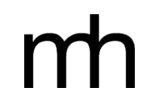 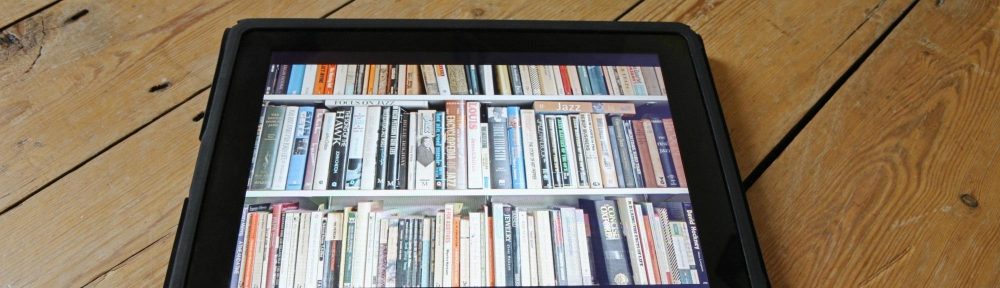 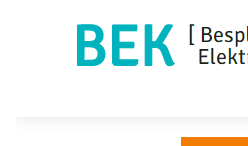 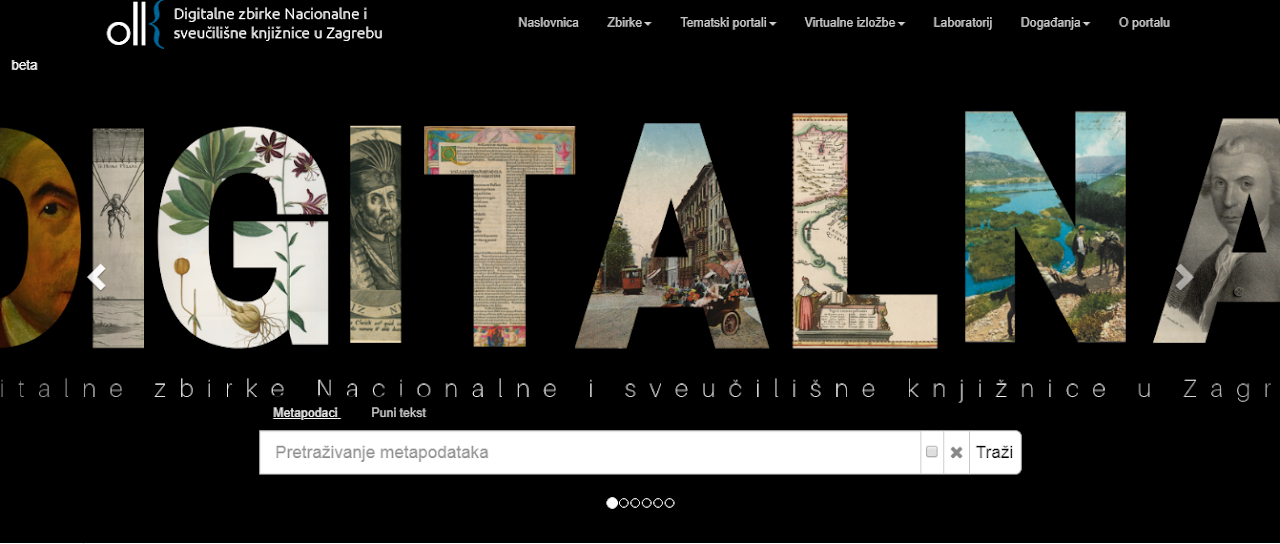 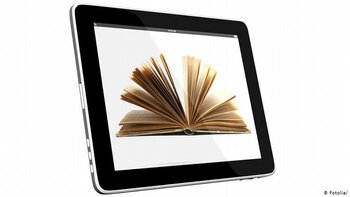 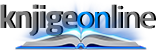 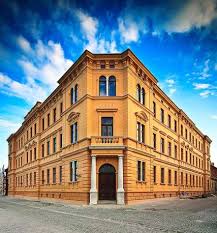 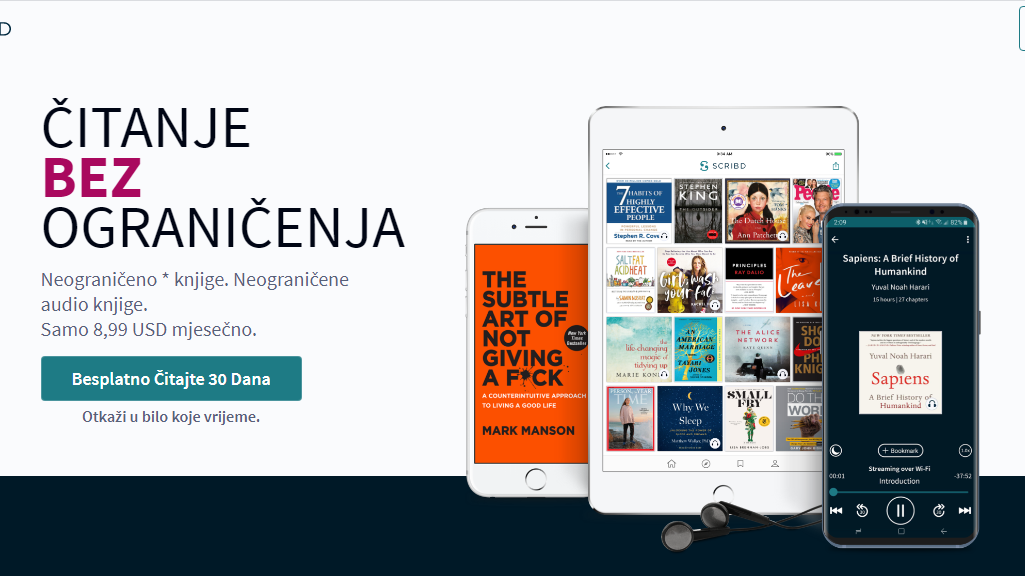 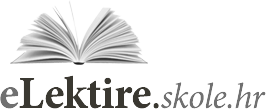 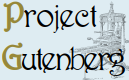 